End of chapter quiz Chapter P1: Radiation and wavesInstructions and answers for teachersThese instructions cover the learner activity section which can be found on page 8. This end of chapter quiz supports OCR GCSE (9–1) Physics B (J259), Chapter P1.When distributing the activity section to the learners either as a printed copy or as a Word file you will need to remove the teacher instructions section.The Activity This end of chapter quiz is a teaching and learning resource comprised of 40 marks covering a range of question types. The quiz starts with some multiple choice questions (MCQs) and then moves on to some short answer questions and then finally on to some longer answer questions. This resource can be used to test and consolidate understanding at the end of teaching the chapter or to revisit and refresh knowledge at a later point in the course.Learning OutcomesThis end of chapter quiz relates to the specification learning outcomes in Chapter P1: Radiation and waves. The questions in this quiz cover a range of the following topics:  P1.1 What are the risks and benefits of using radiation?P1.2 What is climate change and what is the evidence for it?P1.3 How do waves behave?P1.4 What happens when light and sound meet different materials?Chapter: P1 of J259 - AnswersTotal marks: 40The speed of a sound wave is 340 m/s. The wavelength of the sound wave is 5 cm. What is the frequency of the sound wave? [1 mark]
Your answer
What is the wavelength of the following wave? [1 mark]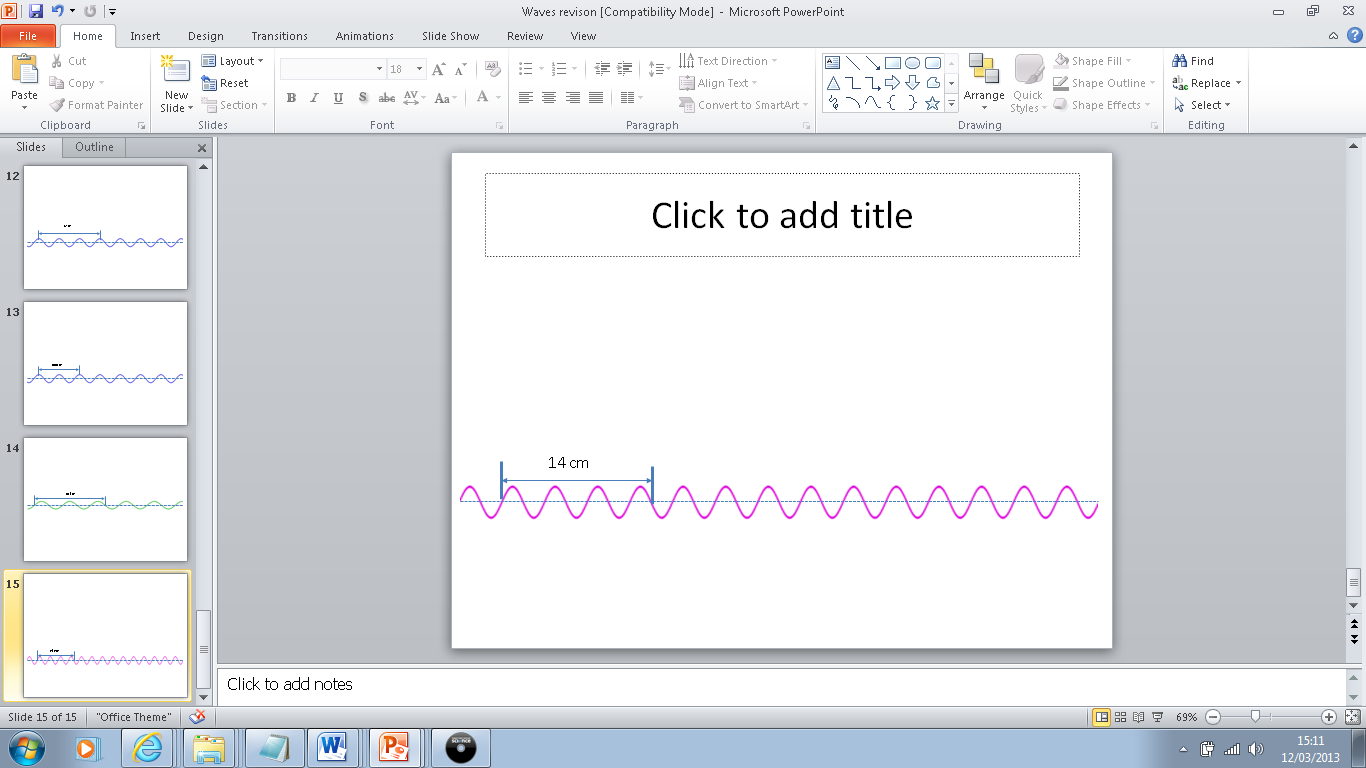 The diagram below shows the electromagnetic spectrum. The natural greenhouse effect ensures that the Earth’s average temperature stays around 15C.End of chapter quiz Chapter P1: Radiation and wavesLearner ActivityChapter: P1 of J259Total marks: 40The speed of a sound wave is 340 m/s. The wavelength of the sound wave is 5 cm. What is the frequency of the sound wave? [1 mark]
Your answer
What is the wavelength of the following wave? [1 mark]The diagram below shows the electromagnetic spectrum. The natural greenhouse effect ensures that the Earth’s average temperature stays around 15C.A68 HzB6800 HzC1700 HzD0.015HzDiagram shows the length of 3 ½ wavelengths to be 14 cm. 14 cm ÷ 3.5 = 4 cm RadioABVisibleCDGamma(a)Write the correct name for the missing parts of the EM spectrum. [4 marks]AMicrowave BInfrared CUltraviolet DX-rays (b)Which of the above EM waves are ionizing? [3 marks]Ultraviolet X-ray Gamma   (c)Which of the above EM waves is most likely to cause damage to DNA? 
[1 mark]Gamma 4.(a)(i)Nicky is looking into a specialised mirror which has lights around the edges. Explain how Nicky can see her reflection in the mirror by describing the path of light. [4 marks]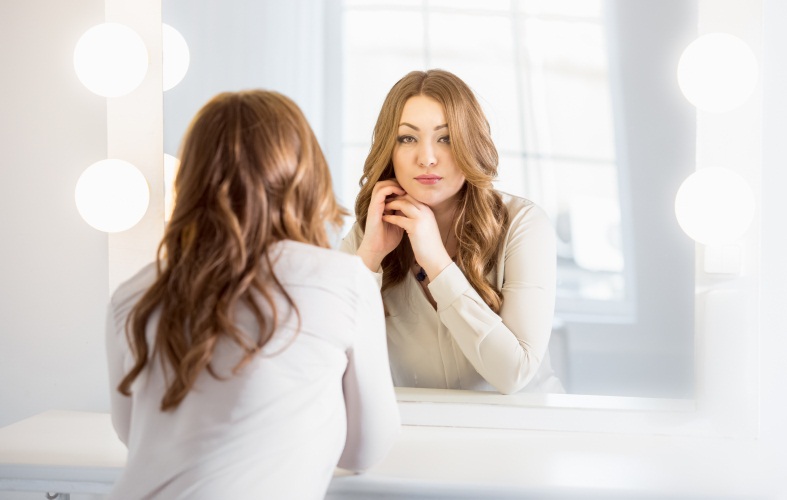 Light is emitted from the bulb. Light is reflected off the girl’s face. Light is reflected from the mirror. Light is absorbed by the girl’s eye, (b)Nicole is at a concert; however she is at the back and is finding it hard to video her favourite star as there are many people in the way. Nicole uses a simple periscope attached to her phone which allows her to video the star.Draw a detailed ray diagram showing the incident and reflected rays in the periscope, highlighting the angles of incidence and angles of reflection. 
[2 marks]incident and reflected rays at 90 degrees normal showing angle or incidence = angle of reflection 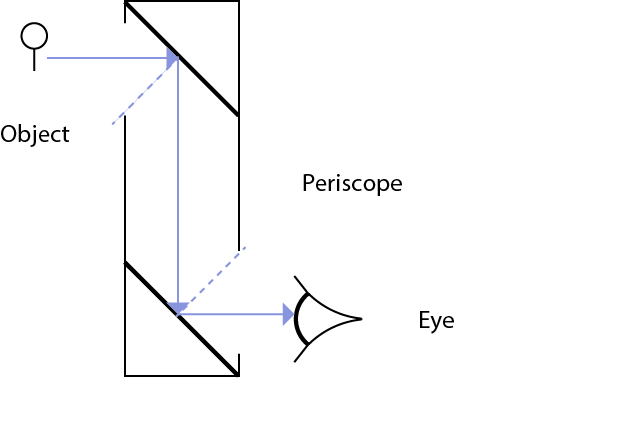 5.(a)Describe what happens to an atom when it is ionised. [2 marks]Electron absorbs energy and is removed from the atom Atom forms an ion (b)Which of the ionising EM waves is the least ionising? [1 mark]UV (c)State one danger of UV radiation. [1 mark]Any of the followingSkin cancer/ cataracts (a)State what would happen to the Earth’s temperature if there were less greenhouse gases than normal? [1 mark]The temperature would decrease (b)What type of radiation contributes to the greenhouse effect? [1 mark]Infrared (c)Explain how Earth’s atmosphere traps heat. [3 marks]Infrared is transmitted through the atmosphere and is absorbed by Earth’s surface  Surface re-emits infrared at a lower wavelength back into the atmosphere.  Some greenhouse gases absorb the lower wavelength infrared (heating atmosphere) and re-emitting infrared back to the Earth’s surface (heating Earth’s surface) 7.(a)What is refraction? Give an example. [2 marks]What is refraction? Give an example. [2 marks]The change of direction of a wave when the have passes between two substances with different densities, examples include air/water, cold air/warm air The change of direction of a wave when the have passes between two substances with different densities, examples include air/water, cold air/warm air (b)Complete the ray diagrams for the following lenses[4 marks]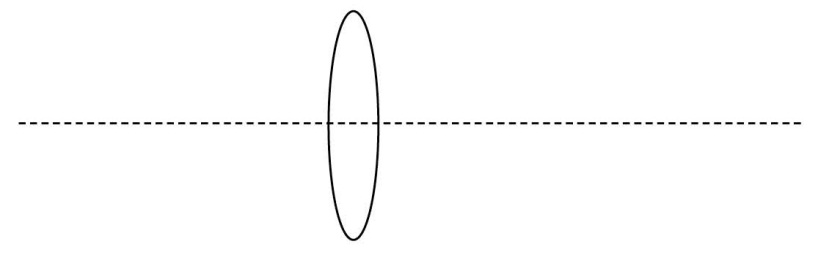 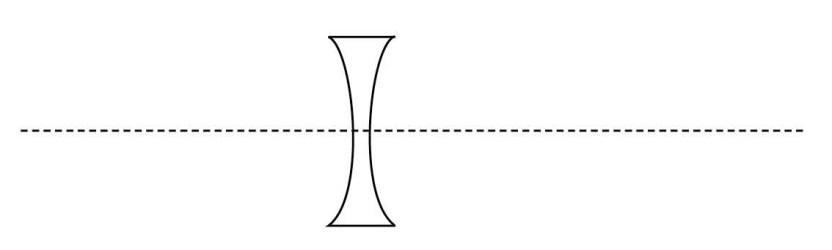 8.(a)Sound is a longitudinal wave. State another example of a longitudinal wave. [1 mark]Sound is a longitudinal wave. State another example of a longitudinal wave. [1 mark]P-waves P-waves (b)Label the compressions and rarefactions on the following sound wave. 
[1 mark]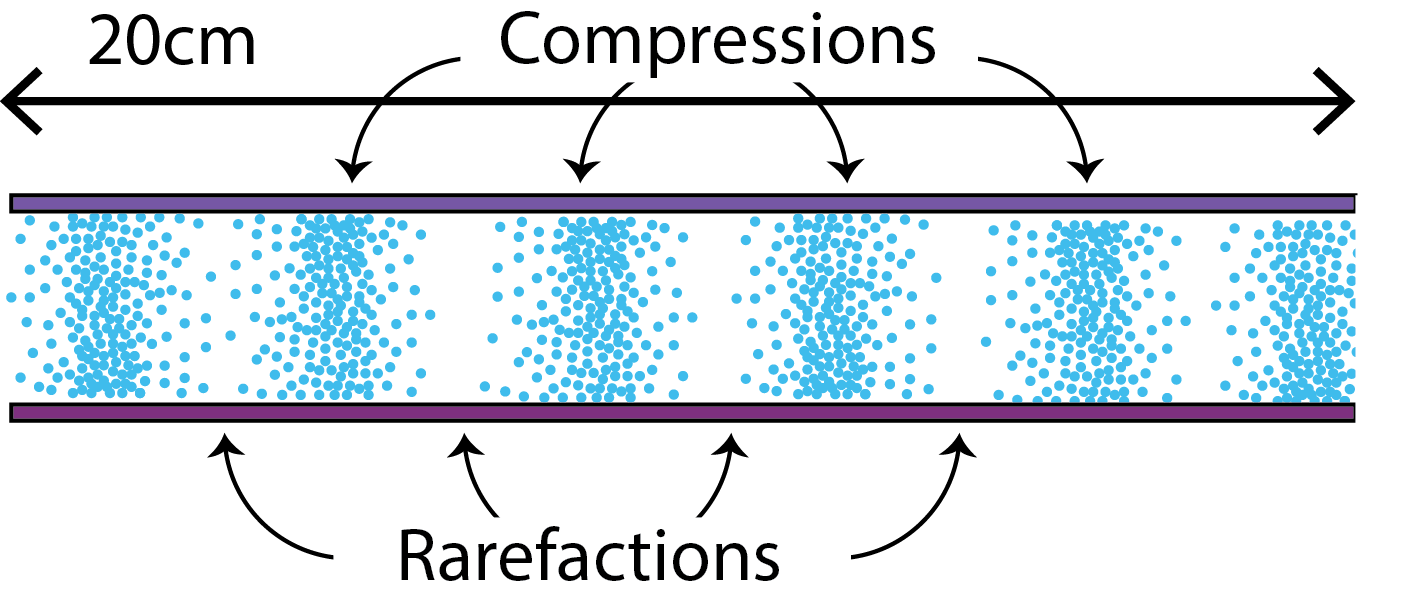 Label the compressions and rarefactions on the following sound wave. 
[1 mark](c)The speed of the above sound is 340 m/s. What is the frequency of the sound wave? [2 marks]The speed of the above sound is 340 m/s. What is the frequency of the sound wave? [2 marks]Wavelength from diagram  = 4 cm Frequency = 340 ÷ 4 = 85 Hz Wavelength from diagram  = 4 cm Frequency = 340 ÷ 4 = 85 Hz 9.(a)(i)(i)A pupil stands 300 m away from the outside wall of a sport’s hall on a football pitch and bangs a drum. He hears an echo a short time later. The pupil then bangs the drum continuously and adjusts his drumming speed until his bangs coincides with the echo from the proceeding bang. He records the time between each bang which is 1.8 s. Explain why he hears an echo. [1 mark]A pupil stands 300 m away from the outside wall of a sport’s hall on a football pitch and bangs a drum. He hears an echo a short time later. The pupil then bangs the drum continuously and adjusts his drumming speed until his bangs coincides with the echo from the proceeding bang. He records the time between each bang which is 1.8 s. Explain why he hears an echo. [1 mark]He hears an echo because the sound wave reflects of the wall.He hears an echo because the sound wave reflects of the wall.(ii)(ii)The pupil moves to another smaller field which is surrounded by buildings. How will this affect his data? [1 mark]The pupil moves to another smaller field which is surrounded by buildings. How will this affect his data? [1 mark]Any of the following: Multiple reflections making it harder to record the time.Shorter distances means timings will be less accuratePossible interference between sound waves (superposition)Any of the following: Multiple reflections making it harder to record the time.Shorter distances means timings will be less accuratePossible interference between sound waves (superposition)(b)(i)(i)Using data from question 9a, calculate the speed of sound. [2 marks]Using data from question 9a, calculate the speed of sound. [2 marks]calculating the distance the sound wave travels300 x 2 = 600 m calculating the speed of sound600 m ÷ 1.8 s = 333 m/s calculating the distance the sound wave travels300 x 2 = 600 m calculating the speed of sound600 m ÷ 1.8 s = 333 m/s (ii)(ii)The speed of sound is 340 m/s at 20°C. Looking at your answer to b(i) do you think  it’s a cold or warm day? [1 mark]The speed of sound is 340 m/s at 20°C. Looking at your answer to b(i) do you think  it’s a cold or warm day? [1 mark]Cold day Cold day A68 HzB6800 HzC1700 HzD0.015HzRadioABVisibleCDGamma(a)Write the correct name for the missing parts of the EM spectrum. [4 marks]ABCD(b)Which of the above EM waves are ionizing? [3 marks](c)Which of the above EM waves is most likely to cause damage to DNA? 
[1 mark]4.(a)(i)Nicky is looking into a specialised mirror which has lights around the edges. Explain how Nicky can see her reflection in the mirror by describing the path of light. [4 marks]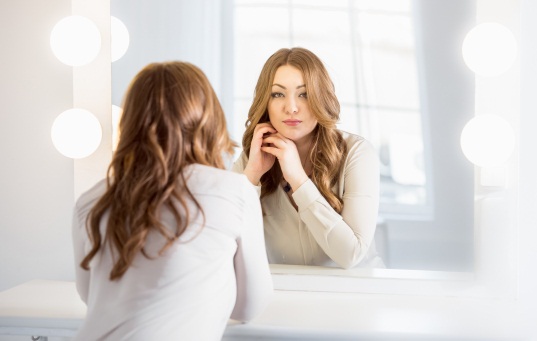 (b)Nicole is at a concert; however she is at the back and is finding it hard to video her favourite star as there are many people in the way. Nicole uses a simple periscope attached to her phone which allows her to video the star.Draw a detailed ray diagram showing the incident and reflected rays in the periscope, highlighting the angles of incidence and angles of reflection. 
[2 marks]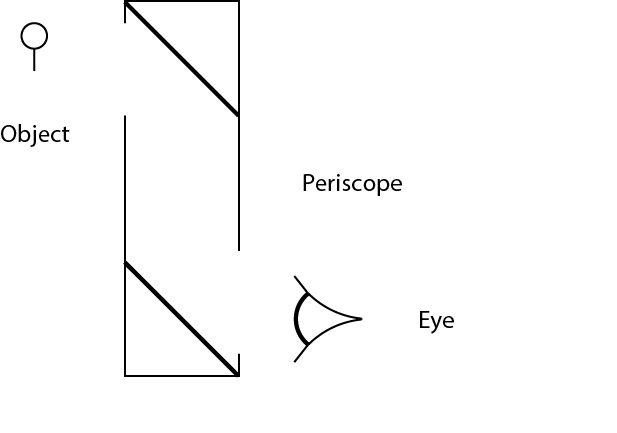 5.(a)Describe what happens to an atom when it is ionised. [2 marks](b)Which of the ionising EM waves is the least ionising? [1 mark](c)State one danger of UV radiation. [1 mark](a)State what would happen to the Earth’s temperature if there were less greenhouse gases than normal? [1 mark](b)What type of radiation contributes to the greenhouse effect? [1 mark](c)Explain how Earth’s atmosphere traps heat. [3 marks]7.(a)What is refraction? Give an example. [2 marks]What is refraction? Give an example. [2 marks](b)Complete the ray diagrams for the following lenses[4 marks]Complete the ray diagrams for the following lenses[4 marks]8.(a)Sound is a longitudinal wave. State another example of a longitudinal wave. [1 mark]Sound is a longitudinal wave. State another example of a longitudinal wave. [1 mark](b)Label the compressions and rarefactions on the following sound wave. 
[1 mark]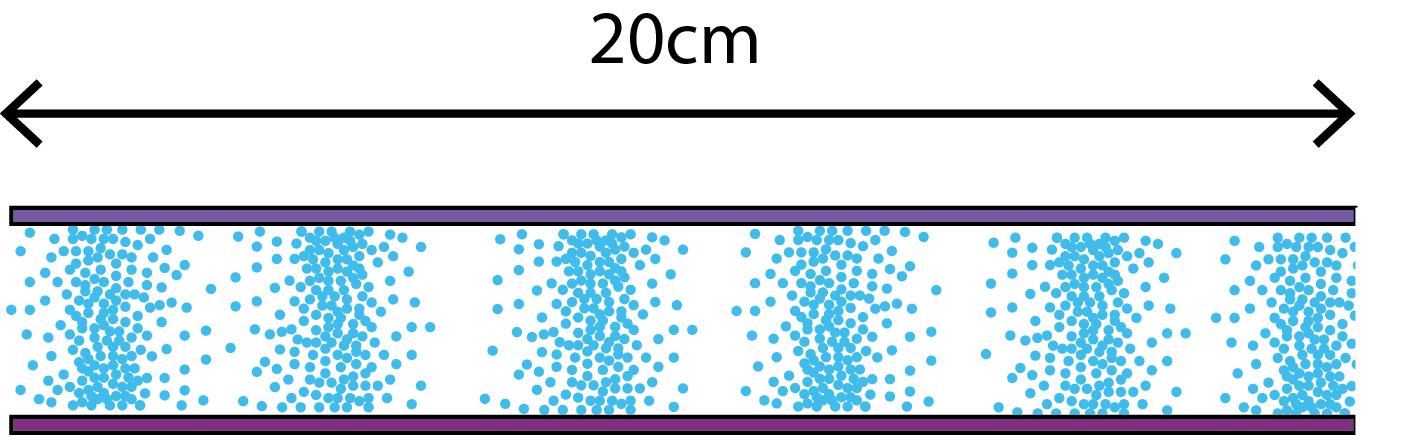 Label the compressions and rarefactions on the following sound wave. 
[1 mark](c)The speed of the above sound is 340 m/s. What is the frequency of the sound wave? [2 marks]The speed of the above sound is 340 m/s. What is the frequency of the sound wave? [2 marks]9.(a)(i)(i)A pupil stands 300 m away from the outside wall of a sport’s hall on a football pitch and bangs a drum. He hears an echo a short time later. The pupil then bangs the drum continuously and adjusts his drumming speed until his bangs coincides with the echo from the proceeding bang. He records the time between each bang which is 1.8 s. Explain why he hears an echo. [1 mark]A pupil stands 300 m away from the outside wall of a sport’s hall on a football pitch and bangs a drum. He hears an echo a short time later. The pupil then bangs the drum continuously and adjusts his drumming speed until his bangs coincides with the echo from the proceeding bang. He records the time between each bang which is 1.8 s. Explain why he hears an echo. [1 mark](ii)(ii)The pupil moves to another smaller field which is surrounded by buildings. How will this affect his data? [1 mark]The pupil moves to another smaller field which is surrounded by buildings. How will this affect his data? [1 mark](b)(i)(i)Using data from question 9a, calculate the speed of sound. [2 marks]Using data from question 9a, calculate the speed of sound. [2 marks](ii)(ii)The speed of sound is 340 m/s at 20°C. Looking at your answer to b(i) do you think  it’s a cold or warm day? [1 mark]The speed of sound is 340 m/s at 20°C. Looking at your answer to b(i) do you think  it’s a cold or warm day? [1 mark]